Intervention: Addition, Subtraction, Multiplication, and Division Properties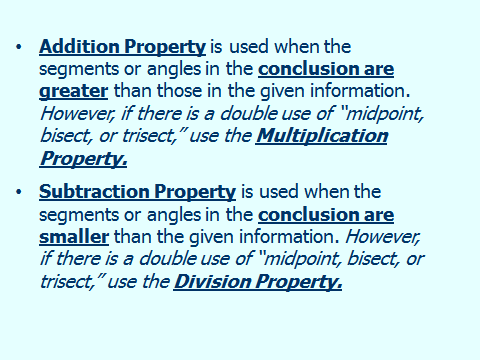 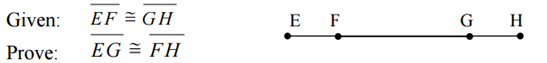 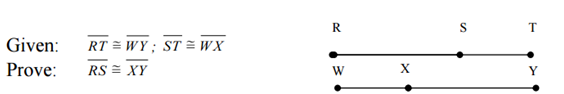 Given:               M is the midpoint of              M is the midpoint of Prove:  StatementsReasons1) 1)2) 2)StatementsReasonsStatementsReasons